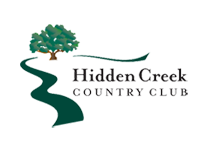 Men’s Golf AssociationMember – Member Golf TournamentSeptember 28-30, 2017Tournament Committee
Mike Gooden, PGAHead Golf ProfessionalErnie PageMGA PresidentKevin Maillet Tournament ChairmanClub Management
Eric Levin
General Manager Andrew Prosa
SuperintendentWelcome to the 2017 Member-Member Sponsored By theMGAThe Management and Professional Staff, as well as the Membership at Hidden Creek Country Club would like to welcome each of you to the Annual Men’s Member-Member Tournament. It is our pleasure to have you participate in this exciting event. Included in this booklet is information that will assist you with all of the tournament activities, we encourage you to review each page for starting times, hole assignments, food and beverage services and special events. Many activities have been planned to make this year’s tournament yet another memorable experience.   We are looking forward to an exciting event filled with fun, food, and spirited competition.  During your event, our entire facility is readily available for you. If you have any questions or need assistance, please do not hesitate to ask any staff member. We wish everyone the very best in the tournament - and above all, please enjoy Hidden Creek Country Club’s golf and hospitality!Sincerely,Mike Gooden, PGAMichael Gooden, PGAHead Golf ProfessionalYour entry fee includes:Carts for Friday & Saturday	Assorted Breakfast Sandwiches on Friday & Saturday.Heavy Hors d’oeuvres Thursday at 6:30pm following practice round (shotgun start). Member ticket bar. Keg supplied by MGA. “Supplemental event” at rules review.Snacks and Non-Alcoholic Drinks provided throughout the golf course during and between all matches, as well as kegs at scoreboard and turn. All mixed drinks and wine will be member ticket.Lunch at the Scoreboard will be available Saturday and Sunday with assorted snacks during breaks.Champions dinner for all participants and guests (casual attire) immediately following the completion of the shootout on Saturday.Schedule of EventsThursday1:30 PM	Optional Practice Round: Shotgun Start6:30 PM	Immediately following the practice round	Stag Night/Rules review and “supplemental event”FridaySnacks and refreshments (alcohol excluded) will be provided on the course throughout the day  	8:00 – 8:45  	Check-In &Breakfast Sandwiches 9:00 			Shotgun Start – Match #111:15-11:45	Snacks on the Hill12:00     		Shotgun Start Match #2 2:15 – 2:40	Lunch at the Scoreboard 2:45	 		Shotgun Start – Match #35:00	Putting Contest/Closest to the Hole Challenge. (Member ticket bar)	Kegs provided by MGA throughout the day at scoreboard and turnSaturdaySnacks and refreshments (alcohol excluded) will be provided on the course throughout the day	8:00 – 8:45  	Breakfast 9:00   		Shotgun Start – Match #411:30 – 12:10	Lunch at the Scoreboard12:15		Shotgun Start – Match #52:30 	Break - Snacks & refreshments available at the Scoreboard3:00   	Shootout for Overall Champion begins on #15Immediately following Shootout5:00			Champions Party/Spouses or Guests are 					welcome.– Casual AttireTournament InformationGeneral Information:The format will be a 45-hole, two-man net best ball, match play event.Players will be assigned to flights of six, two-man teams, based on each team’s average handicap.Each team will play all five (5) nine hole matches against every team in the flight.Prizes will be awarded to the first place team in each flight, as well as to the top three teams of the shootout, the winner of which will be deemed the Overall Champion.Tournament Rules & Scoring:Each 9-hole match is worth 10 points. (1 point for each of the 9 holes plus 1 point to the team that wins the most points - in the event of a tie all points will be split).   Example: (below are all net scores)Hole #	1    2     3        4     5     6        7     8     9 	TotTeam A	4    4     4        4     4     4        4     4     4Pts	1   ½	   ½       0     0     0        ½	  ½    ½	3 ½Team B	5    4     4        3     3     3        4     4     4		Pts	0   ½	   ½       1     1     1        ½	  ½    ½	5 ½Team B wins the match by a score of 5 ½ to 3 ½ Team B gets an additional point for winning the overall nine-hole match.   Final Score of the match is:
Team B = 6 1/2 points	    Team A = 3 1/2 pointsThere is no limit as to how many points a team may win in any given match.Handicaps:Players receive 100% of his USGA handicap as of September 15, 2017.The maximum allowable handicap is 36.  Each match will be stroked off the low ball with the strokes being awarded as they fall on the card.  ½ shots are in effect.The Tournament Committee reserves the right to adjust a handicap.Ties:Ties for the flight champion will be determined as follows: Will be resolved in favor of the team that won the most points in their head to head match, but both teams still advance to the Shootout.  If the teams in question tied their match. The flight champion will be determined by total points scored against the 3rd place team.  If still tied then their total points against the 4th place team and so on.Any tie unable to be resolved in this manner will be determined by coin  toss.Shootout Rules:The Shootout starts on Hole #15.Teams eligible for the shootout (and order of start in shootout) are as follows:Winners of each flight (& ties)Death Flight Winner (& ties) – last place team and ties in each flight on Day 1 will enter the death flight (Death Flight Winner will be the total accumulated points for the last three nine-hole matches).4 wildcards (& ties). The format for the Shootout will be alternate shot (net stroke play), with the team receiving strokes as they fall on the scorecard.  Strokes will be calculated by taking the combined total of each player’s handicap and dividing by 2 (rounded down - no half strokes). Natural pars ADVANCE throughout the shootout. At least nine teams will advance to the 16th hole with any Ties broken by a chip off on the 15th green - chip on green closest to hole.  A maximum of three teams may be eliminated on the 16th and 17th hole.   All ties will be broken with a chip off on each hole - chip on green closest to hole.Remaining teams left on the 18th hole playing for the overall championship.  Any ties on 18th will continue on to the 1st hole and so on until there is one overall winner.	Low net score on 18th or succeeding hole wins. Ties for second and third place will share prizes.*If the Shootout is rained out, the team that has accumulated the most points in the round-robin competition will be considered the Overall Member-Member Champion.  If a tie exists in this case, we will have a chip-off on #18 green. In the event the shootout cannot be completed due to darkness, the overall winner of the teams remaining will be drawn by lot.